NAME FBLA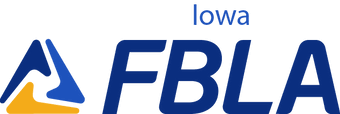 YEAR Officer ContractAttend all FBLA chapter and officer meetingsOversee and coordinate assigned committeesArrive early and prepared to meetingsAdhere to all officer application rulesHold each other accountable for officer responsibilities.Give at least a 24-hour notice if unable to attend officer or chapter meetings, with the exception of sickness or family emergency, for it to be an excused absence.Give at least a 72-hour notice if unable to attend a chapter event, with the exception of sickness or family emergency, for it to be an excused absence.Understand that two unexcused absences will lead to termination of officer position.Officers:  